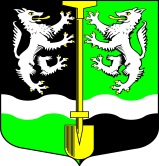 АДМИНИСТРАЦИЯ                                                                        МУНИЦИПАЛЬНОГО ОБРАЗОВАНИЯ                                           СЕЛИВАНОВСКОЕ СЕЛЬСКОЕ ПОСЕЛЕНИЕ                                   ВОЛХОВСКОГО МУНИЦИПАЛЬНОГО РАЙОНА
ЛЕНИНГРАДСКОЙ ОБЛАСТИПОСТАНОВЛЕНИЕот 05 марта  2020 г.                                                                                           № 29О внесении изменений и дополнений в постановление № 10 от 11.03.2019г. «Об утверждении перечня должностных лиц администрации муниципального образования Селивановское сельское поселение,уполномоченных составлять административные протоколы»В соответствии со ст. 1.9  Областного закона Ленинградской области от 02.07.2003 года  № 47-оз «Об административных нарушениях», областным законом Ленинградской области от 13.10.2006 года № 116-оз «О наделении органов местного самоуправления муниципальных образований Ленинградской области отдельными государственными полномочиями Ленинградской области в сфере административных правонарушений», на основании областного закона Ленинградской области от 18.11.2019 года № 82-оз «О внесении изменений в областной закон «Об административных правонарушениях»,ПОСТАНОВЛЯЮ:1.Внести дополнения в приложение 1 Постановления №10 от 11.03.2019г. «Об утверждении перечня должностных лиц администрации муниципального образования Селивановское сельское поселение, уполномоченных составлять административные протоколы», добавить статью 2.10-3 и читать в новой редакции:2.10-3 Нарушение правил пользования водными объектами, расположенными на территории Ленинградской области, для плавания на маломерных судах.2. .Настоящее постановление вступает в силу с момента его официального опубликования в газете «Волховские огни» и размещения на официальном сайте администрации в сети «Интернет».3.Контроль за исполнением настоящего постановления оставляю за собой.Глава администрации                                   М.Ф.Петрова